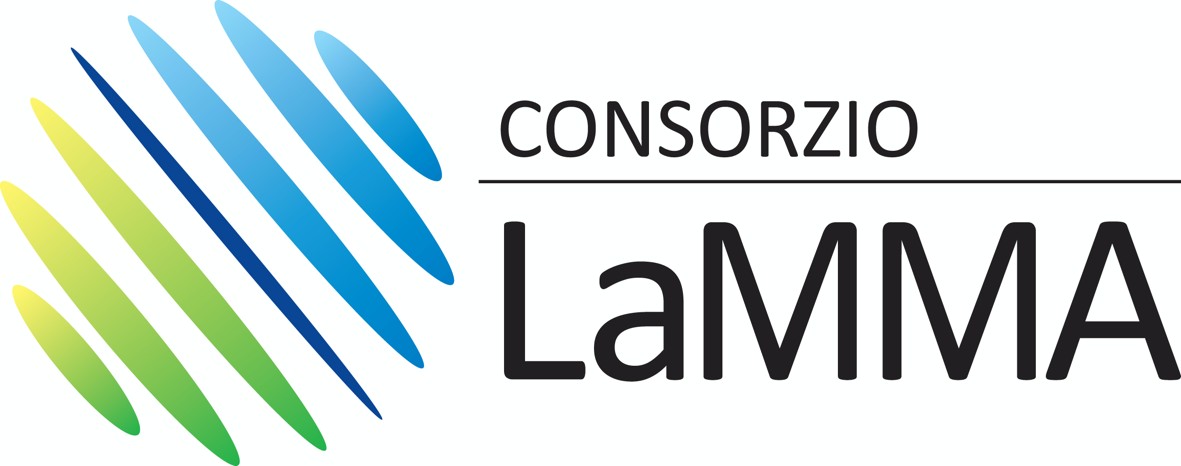 Dipendenti a Tempo Indeterminato Consorzio LaMMACaparrini Francesca	Tecnologo III livello – I fascia - Assunta il 01/04/2019Boccacci Angelo	CTER VI livello - Assunto il 01/10/2019Sonnini Aldo	CTER VI livello - Assunto il 01/10/2019Bendoni Michele	Ricercatore III livello – I fascia - Assunto il 01/03/2020Innocenti Alessio	Ricercatore III livello – I fascia - Assunto il 01/03/2020Consorzio LaMMA – Laboratorio di Monitoraggio e Modellistica Ambientale per lo sviluppo sostenibileArea della Ricerca CNR – Edificio D - Via Madonna del Piano 10, 50019 Sesto Fiorentino FI Tel. 055 448301 fax: 055 444083 - info@lamma.rete.toscana.it www.lamma.rete.toscana.it